PENGARUH METODE PEMBELAJARAN PEER TUTORING TERHADAP HASIL BELAJAR MATEMATIKA MATERI POKOK TRIGONOMETRI SISWA KELAS – X SMA NEGERI I REJOTANGAN SEMESTER GENAPTAHUN PELAJARAN 2010/2011SKRIPSIDiajukan KepadaSekolah Tinggi Agama Islam Negeri (STAIN) Tulungagung untukmemenuhi salah satu persyaratan dalam menyelesaikanProgram Sarjana Strata Satu Ilmu Pendidikan IslamOlehHARIRATUZ ZULFANIM. 3214073029PROGRAM STUDI PENDIDIKAN MATEMATIKAJURUSAN TARBIYAHSEKOLAH TINGGI AGAMA ISLAM NEGERI (STAIN) TULUNGAGUNGJuni 2011PERSETUJUAN PEMBIMBINGSkripsi dengan judul “Pengaruh Metode Pembelajaran Peer Tutoring Terhadap Hasil Belajar Matematika Materi Pokok Trigonometri Siswa Kelas-X SMA Negeri I Rejotangan Semester Genap Tahun Pelajaran 2010/2011” yang ditulis oleh Hariratuz Zulfa ini telah diperiksa dan disetujui untuk diujikan.Tulungagung, 4  Juni 2011Pembimbing,Maryono, M.PdNIP. 19810330 200501 1 007HALAMAN PENGESAHANSkripsi dengan judul “Pengaruh Metode Pembelajaran Peer Tutoring Terhadap Hasil Belajar Matematika Materi Pokok Trigonometri Siswa Kelas-X SMA Negeri I Rejotangan Semester Genap Tahun Pelajaran 2010/2011” yang ditulis oleh Hariratuz Zulfa ini telah dipertahankan di depan Dewan Penguji Skripsi STAIN Tulungagung pada hari Jum’at tanggal 17 Juni 2011 dan dapat diterima sebagai persyaratan untuk menyelesaikan Program Sarjana Strata Satu dalam Ilmu Pendidikan Islam.Dewan Penguji Skripsi                          Ketua, 				      Sekretaris,      Dra. Hj Umy Zahroh, M.Kes 		              Maryono, M.Pd         NIP. 19690719 200003 2 002                      NIP.19810330 200501 1 007Penguji UtamaDr. Eni Setyowati, S.Pd, MMNIP. 19760506 200604 2 002Tulungagung, 17 Juni 2011Mengesahkan,STAIN TulungagungKetua,Dr. Maftukhin, M.AgNIP. 19670717 200003 1 002MOTTO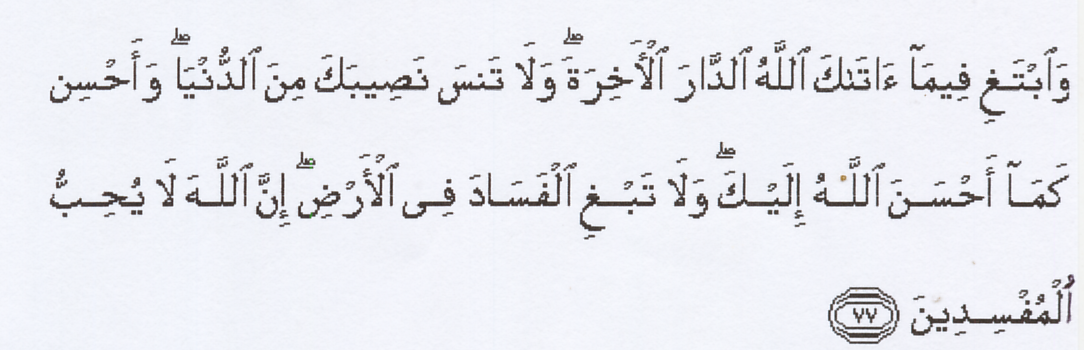 “ Dan carilah pada apa yang dianugrahkan Allah kepadamu (kebahagiaan) negeri Akhirat. Dan janganlah kamu melupakan bahagiamu dari (kenikmatan) duniawi dan berbuat baiklah  (kepada orang lain) sebagaimana Allah telah berbuat baik kepadamu, dan janganlah kamu berbuat kerusakan di (muka) bumi. Sesungguhnya Allah tidak menyukai orang-orang yang berbuat kerusakan “ ( Al-Qashash : 77).Salah satu cara menyiasati belenggu ketidakmungkinan adalah denganmerasa yakin, memiliki tujuan yang gigih, berani, serta istiqomah dalammenggapai sesuatu yang dikaruniakan Allah (Hariratuz Zulfa).“Sempurna itu mustahil;Lakukan sebaik mungkin;Dan jangan berharap lebih dari itu;Karena hidup itu mestinya menyenangkan;Kau hanya bisa menjalani satu kehidupan;Lakukan apa yang terbaik bagimu”(Cheryl Costello Forshey)HALAMAN PERSEMBAHAN	Alhamdulillah, kusanjungkan kepada Allah SWT sebagai rasa syukurku atas terselesaikannya buah karya ini. Terlintas dalam hati “Apakah buah karya yang kecil ini pantas dan setimpal jika aku persembahakan kepada orang-orang yang telah memberikan sesuatu yang sangat berharga dalam hidupku?” Namun aku dengan sangat bangga mempersembahkan ini sebagai rasa cinta kasihku kepada :Ibundaku (Siti Mundanah), Bapakku (Sumani), terima kasih atas limpahan kasih sayang, bimbingan, do’a dan pengorbanan yang telah diberikan kepadaku selama ini sehingga anakmu dapat istiqomah dalam menjalani kehidupan ini, semoga Allah memberikan barokah kehidupan dan meninggikan kemuliaanmu di akhirat. Aminnn. Adikku (Muhammad Haris Al-Badawi), yang senantiasa memberikan semangat, keceriaan, canda tawamu yang membuat aku semakin bersemangat dalam menyelesaikan pendidikanku. Semoga kita senantiasa diberi kemudahan dan kelancaran dalam meniti jalan hidup ini. Nenekku (Munti), yang selalu mendukung kuliahku, mendoakanku untuk meniti setiap langkahku dalam hidup ini.(Arindong & Ifa), yang telah memberiku motivasi, yang sudah setia mendengarkan keluh kesahku, aku ucapkan terimakasih, walaupun kita jarang bertemu namun 3 tahun yang kita lalui bersama telah memberikan kenangan yang tak akan pernah terlupakan dalam hidupku.Geng Ngunut (Yustina, Yeni dan Santi) kalian bukan hanya sebagai teman bagiku namun sudah seperti saudara perempuan bagiku.Sahabatku (Anis,Lia,Shule,Tutrik,Bebeb Agusty, dll), terima kasih atas kebaikan dan motivasi kalian dalam mendukung kuliahku. Bersama kalian aku merasa betah di kampus.Teman-teman matematika, khususnya angkatan 2007 &temanku di STAIN, terima kasih atas segala kenangan yang indah, semoga kita sukses meraih cita.KATA PENGANTARBissmillahirrahmanirrahiim,	Alhamdulillah, segala puji syukur hanya milik Allah SWT yang telah memberikan segala rahmat dan hidayah-Nya sehingga penulisan skripsi yang berjudul: “Pengaruh Metode Pembelajaran Peer Tutoring Terhadap Hasil Belajar Matematika Materi Pokok Trigonomettri Siswa Kelas-X SMA Negeri I Rejotangan Semester Genap Tahun Pelajaran 2010/2011” dapat terselesaikan. Skripsi ini disusun untuk memenuhi salah satu syarat untuk memperoleh gelar Sarjana Strata Satu (S1) dalam jurusan Tarbiyah program study Pendidikan Matematika pada Sekolah Tinggi Agama Islam Negeri (STAIN) Tulungagung.	Penyusunan skripsi ini tidak lepas dari bantuan berbagai pihak, oleh karena itu penulis ingin menyampaikan ucapan terima kasih kepada :Bapak Dr. Maftukhin M.Ag selaku Ketua STAIN Tulungagung.Bapak Prof. Dr. H. Imam Fuadi, M.Ag selaku Pembantu Ketua I (PK I) STAIN TulungagungBapak Abdul Aziz, M.Pd.I selaku Ketua Jurusan Tarbiyah STAIN TulungagungIbu Dra. Hj Umy Zahroh, M.Kes, selaku Ketua Progran Studi Pendidikan Matematika.Bapak Maryono, M.Pd selaku dosen Pembimbing yang telah memberikan pengarahan, bimbingan serta bantuan moril sehingga penelitian ini dapat berjalan lancar.Bapak dan Ibu Dosen yang telah membina dan memotivasi selama belajar di STAIN Tulungagung. Bapak Drs. Rusmadi, M.Pd selaku Kepala UPTD SMA Negeri I Rejotangan beserta Guru dan Stafnya yang telah membantu dan memberikan fasilitas dalam melaksanakan penelitian.Perpustakaan STAIN Tulungagung atas fasilitas buku-buku yang diperlukan penulis dalam penyusunan skripsi ini.Semua pihak yang tidak disebutkan satu persatu yang telah banyak membantu penulis dalam menyelesaikan tugas penyusunan skripsi ini.Semoga bantuan dan bimbingan yang telah diberikan mendapat balasan dari Allah SWT. Akhirnya semoga skripsi ini dapat bermanfaat bagi kita semua. AminTulungagung, 04 Juni 2011 M1 Rojab, 1432 HPenulisHariratuz ZulfaNIM. 3214073029DAFTAR ISIHalamanHALAMAN SAMPUL 		iHALAMAN PERSETUJUAN 		iiHALAMAN PENGESAHAN 		iiiHALAMAN MOTTO 		ivHALAMAN PERSEMBAHAN 	 	vKATA PENGANTAR 		viDAFTAR ISI		viiiDAFTAR TABEL 		xiDAFTAR LAMPIRAN 	 	 xiiABSTRAK 		 xiiiBAB 1. PENDAHULUAN A.  Latar Belakang Masalah 		1 B.  Identifikasi, Pembatasan dan Rumusan Masalah 	 	 9 C.  Tujuan Penelitian 		11 D.  Manfaat Penelitian  		11 E. Penegasan Istilah……………………………………………………  12F. Sistematika Skripsi…………………………………………………..  15BAB II. LANDASAN TEORI A.  Hakekat Matematika 	 	 17 B.  Proses Belajar Mengajar Matematika……………………………     191 Pengertian Belajar 		 19 2 Pengertian Mengajar 	 	203 Proses Belajar Mengajar Matematika 		214 Faktor-faktor yang mempengaruhi Proses Belajar Mengajar    Matematika	22 C.  Metode Pembelajaran Peer Tutoring  		23 D.  Strategi Everyone Is A Teacher Here 		 25 E.  Pembelajaran Konvensional 		 27 F. Hasil Belajar Matematika		 30 G. Pengaruh Peer tutoring Terhadap Hasil Belajar Siswa 		36 H. Materi Trigonometri	 	37 I.  Hipotesis Penelitian…………………………………………………  41BAB III. METODE PENELITIAN    A. Pola Penelitian 		43   B.  Populasi, Sampling dan Sampel Penelitian	 	46C.  Sumber Data, Variabel, Data dan Pengukurannya		47D.  Metode dan Instrumen Pengumpulan Data 	 	50E.  Teknik Analisis Data 		52F   Prosedur Penelitian	………………………………………………….  54BAB IV. HASIL PENELITIAN DAN PEMBAHASANA. Deskripsi Singkat Objek Tindakan Pendahuluan 		58B.  Penyajian Data dan Analisis Data 	 	68C. Pembahasan 	 	83BAB V. KESIMPULAN DAN SARANA.  Kesimpulan 	 	90B.  Saran 		92DAFTAR RUJUKAN	   94DAFTAR LAMPIRAN 	 97DAFTAR TABEL                                                                                                                     Halaman      Data siswa SMA Negeri I Rejotangan Tahun Pelajaran 2010/2011	61Prestasi yang dicapai siswa SMA Negeri I Rejotangan	61Data Guru dan Karyawan SMA Negeri I Rejotangan	62Struktur Kurikulum SMA Negeri I Rejotangan	67Nilai Tes Kelas Eksperimen	68Nilai Tes Kelas Kontrol	69Perhitungan Nilai Pre test Kelas Eksperimen	71Tabel Uji Normalitas untuk Kelas Eksperimen	75Tabel Uji Normalitas untuk Kelas kontrol	76Perhitungan Nilai Post test	79DAFTAR LAMPIRANPedoman Dokumentasi	97Pedoman Interview	98Transkrip Hasil Interview	99Rencana Pelaksanaan Pembelajaran (RPP) Kelas Eksperimen	104Rencana Pelaksanaan Pembelajaran (RPP) Kelas Kontrol	114Soal-Soal Pre test	123Soal-Soal Post test	127Kunci Jawaban Pre test	131Kunci Jawaban Post test	135Lampiran Hasil Tes Siswa	140Surat Permohonan Izin Penelitian	148Surat Keterangan Penelitian dari SMA Negeri I Rejotangan	149Foto Kegiatan Pembelajaran Kelas Eksperimen	150Foto Kegiatan Pembelajaran Kelas Kontrol	153Kartu Bimbingan	155Pernyataan Keaslian	156Riwayat Hidup	157ABSTRAKHariratuz Zulfa, 3214073029, 2011. Skripsi dengan judul “Pengaruh Metode Pembelajaran Peer Tutoring Terhadap Hasil Belajar Matematika Materi Pokok Trigonometri Siswa Kelas-X SMA Negeri I Rejotangan Semester Genap Tahun Pelajaran 2010/2011”. Jurusan Tarbiyah, Program Studi Pendidikan Matematika (PMT), STAIN Tulungagung, Pembimbing: Maryono, M.Pd.Kata Kunci : Pengaruh Metode Peer Tutoring Terhadap Hasil Belajar  MatematikaPenelitian dalam skripsi ini dilatarbelakangi oleh rendahnya kualitas pendidikan matematika dapat disebabkan kurang tepatnya metode pembelajaran yang dipakai oleh guru, karena hal ini dapat berakibat terhadap aktivitas siswa. Metode pembelajaran peer tutoring dengan strategi everyone is a teacher here merupakan salah satu metode pembelajaran yang dapat meningkatkan aktivitas siswa. Penelitian ini bertujuan untuk mengetahui bagaimana pengaruh metode peer tutoring dengan strategi everyone is a teacher here, aktivitas siswa dan hasil belajar siswa untuk sub pokok bahasan trigonometri.Rumusan Masalah dalam penulisan skripsi ini adalah Apakah ada pengaruh hasil belajar matematika siswa kelas X SMA Negeri I Rejotangan yang diajar dengan menggunakan pembelajaran peer tutoring?. Adapun yang menjadi tujuan penelitian dalam hal ini adalah untuk mengetahui secara jelas pengaruh hasil belajar matematika siswa kelas X SMA Negeri I Rejotangan yang diajar dengan menggunakan pembelajaran kooperatif peer tutoring.Metode yang digunakan dalam penelitian ini adalah tes, interview, dan dokumentasi. Perlakuan dalam penelitian ini digunakan untuk memberikan pengetahuan kemudian di lihat hasil  belajar sebelum dan sesudah pembelajaran. Sedangkan metode interview dan dokumentasi digunakan untuk menggali data tentang populasi, sampel, keadaan sekolah, sarana dan prasarana di SMA Negeri I Rejotangan.	Penelitian dilaksanakan di SMA Negeri I Rejotangan dengan subyek penelitiannya adalah siswa kelas X-G sebagai kelas eksperimen dan kelas X-H sebagai kelas kontrol. Jenis penelitian ini adalah quasi eksperimen dengan menggunakan pendekatan kuantitatif. Pendekatan kuantitatif digunakan untuk menghitung hasil belajar siswa.	Hasil yang diperoleh dari penelitian ini adalah pengaruh metode pembelajaran peer tutoring dengan strategi everyone is a teacher here pada sub pokok bahasan trigonometri ini berjalan sesuai dengan teori yang diharapkan, hal ini ditunjukkan dengan meningkatnya hasil belajar siswa tetapi juga masih ditemukan beberapa kendala dalam pelaksanaanya antara lain siswa masih asing terhadap metode pembelajaran ini, dan mereka masih terbiasa dengan pembelajaran dengan metode ceramah sehingga butuh adaptasi terlebih dahulu.	Dalam penelitian ini dilakukan dua kali tes, yaitu pada saat sebelum pembelajaran dan sesudah pembelajaran. Tes sebelum pembelajaran digunakan untuk mengetahui kehomogenitasan kedua kelas tersebut, sedangkan untuk tes sesudah pembelajaran digunakan untuk mengetahui peningkatan hasil belajar setelah diberikan perlakuan, sedangkan hasil belajar matematika dalam penelitian ini adalah hasil belajar matematika setelah pemberian perlakuan yang berbeda pada kelas eksperimen dan kelas kontrol. Perlakuan berbeda yang dimaksudkan dalam penelitian ini adalah perbedaan metode pembelajaran yang diberikan. Setelah diadakan penelitian dan perhitungan dari kedua kelas  di dapat nilai t hitung/t empirik (te) sebesar 3,32. Untuk menentukan taraf signifikansi perbedaanya digunakan niilai t teoritik (tt) yang terdapat di dalam tabel nilai-nilai t.Untuk memeriksa tabek nilai-nilai t ditentukan lebih dahulu derajat kebebasan (db) pada keseluruhan distribusi yang ditelliti. Rumusnya db=N-2. Oleh karena jumlah keseluruhan iindividu yang diteliti sebesar 71 orang, maka db-nya sebesar 71-2=69, berdasar db=69, taraf signifikansi 5% diperoleh nilai tt sebesar 2,000. Dari nilai-nilai t ini dapat dituliskan sebagai berikut: tt(5%=2,00) < te (=3,32). 	Hasil penelitian ini menunjukkan bahwa metode pembelajaran peer tutoring dengan strategi everyone is a teacher here dapat dijadikan sebagai salah satu alternatif dalam pembelajaran matematika, hal ini dikarenakan pembelajaran peer tutoring dengan strategi everyone is a teacher here berdampak positif bagi keterlibatan siswa dalam kegiatan belajar mengajar yang dapat ditunjukkan dari meningkatnya hasil belajar siswa.